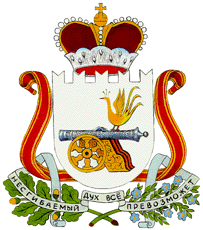 СОВЕТ ДЕПУТАТОВ МЕРЛИНСКОГО СЕЛЬСКОГО ПОСЕЛЕНИЯКРАСНИНСКОГО РАЙОНА СМОЛЕНСКОЙ ОБЛАСТИ                                                               РЕШЕНИЕ                 От  21 декабря 2017г.                        № 40Об утверждении Положения об осуществлении международногомежмуниципального сотрудничестваМерлинского сельского поселенияКраснинского района Смоленской области В соответствии с Европейской Хартией местного самоуправления, ратифицированной Российской Федерацией Федеральным законом от 11 апреля 1998 года № 55-ФЗ, Федеральным законом от 6 октября 2003 года № 131-ФЗ «Об общих принципах организации местного самоуправления в Российской Федерации», Федеральный закон от 26 июля 2017 года № 179-ФЗ «Об основах приграничного сотрудничества», Федеральным законом от 9 февраля 2009 года № 8-ФЗ «Об обеспечении доступа к информации о деятельности государственных органов и органов местного самоуправления», Уставом Мерлинского сельского поселенияКраснинского района Смоленской области, Совет депутатов Мерлинского сельского поселения Краснинского района Смоленской области  РЕШИЛ:1. Утвердить Положение об осуществлении международного межмуниципального сотрудничества Мерлинского сельского поселения Краснинского района Смоленской области согласно приложению.    2. Обнародовать настоящее решение путем размещения на официальном сайте муниципального образования «Краснинский район» Смоленской области на страничке Мерлинского сельского поселения Краснинского района Смоленской области в информационно - телекоммуникационной сети «Интернет».3. Настоящее решение вступает в силу со дня обнародования.4. Контроль за исполнением настоящего решения возложить на постоянную комиссию по местному самоуправлению, уставным нормам, вопросам жилищно-коммунального хозяйства, благоустройству, социальным и жилищным вопросам.Глава муниципального образованияМерлинского сельского поселенияКраснинского района Смоленской области                         А.Е. НовиковУтверждено:                                                                             решением  Совета депутатов                                                                              Мерлинского сельского поселения                                                                             Краснинского района Смоленской                                                                               области от 21.12.2017г.  № 40ПОЛОЖЕНИЕоб осуществлении международного межмуниципальногосотрудничества Мерлинского сельского поселенияКраснинского района Смоленской области  1. Общие положения1.1. Настоящее Положение определяет порядок осуществления международного межмуниципального сотрудничества Мерлинского сельского поселения Краснинского района Смоленской области  (далее также – Мерлинского сельского поселения) с муниципальными                                         образованиями, административно-территориальными образованиями и организациями иностранных государств.1.2. Правовую основу осуществления международного межмуниципального сотрудничества Мерлинского сельского поселения составляют:Конституция Российской Федерации, Европейская Хартия местного самоуправления, Федеральный закон от 6 октября 2003 года № 131-ФЗ «Об общих принципах организации местного самоуправления в Российской Федерации», Федеральный закон от 26 июля 2017 года № 179-ФЗ «Об основах приграничного сотрудничества», Федеральный закон от 9 февраля 2009 года № 8-ФЗ «Об обеспечении доступа к информации о деятельности государственных органов и органов местного самоуправления», Устав Мерлинского сельского поселения Краснинского района Смоленской области , настоящее Положение.2. Цели международного межмуниципального сотрудничества2.1. Развитие и укрепление хозяйственных, спортивных и культурных связей.2.2. Содействие взаимопониманию и дружбе между народами.2.3. Упрощение взаимного общения заинтересованных органов местного самоуправления, деловых кругов и групп населения, в том числе этнических общностей сотрудничающих государств.2.4. Обмен опытом управления муниципальными образованиями и муниципального устройства.2.5. Сотрудничества при осуществлении инвестиционных проектов.2.6. Сбор, изучение и распространение образцов (продуктов) лучшей практики муниципального управления и управления в отраслях муниципального хозяйства.2.7. Предоставление методической помощи между муниципальными образованиями в вопросах организации и деятельности местного самоуправления.2.8. Проведение конференций и семинаров, обобщение предложений в решении организационных, юридических и информационных вопросов.2.9. Разработка и реализация совместных проектов и программ социально-экономического, экологического, правового и научного характера.2.10. Другие формы взаимодействия, не противоречащие действующему законодательству.3. Формы осуществления международногомежмуниципального сотрудничества3.1. Путем участия в деятельности международных объединений российских и иностранных органов местного самоуправления.3.2. Путем заключения соглашений о международном межмуниципальном сотрудничестве.4. Порядок осуществления Мерлинского сельского поселения Краснинского района Смоленской области	международного межмуниципального сотрудничества4.1. Глава муниципального образования Мерлинского сельского поселения Краснинского района Смоленской области (далее также – Глава муниципального образования) представляет в Совет депутатов Мерлинского сельского поселения Краснинского района Смоленской области (далее также – Совет депутатов) мотивированное предложение о необходимости заключения международного межмуниципального соглашения, исполнение которого связано с расходованием средств из местного бюджета. К предложению прилагается проект соглашения о международном межмуниципальном сотрудничестве и иные необходимые материалы.4.2. Совет депутатов принимает решение о необходимости заключения международного межмуниципального соглашения и выделения для его исполнения средств из местного бюджета.4.3. Решение о заключении международного межмуниципального соглашения принимается большинством голосов от установленной численности депутатов Совета депутатов.4.4. На основании вынесенного решения от имени Мерлинского сельского поселения Краснинского района Смоленской области право подписания соглашения и других документов предоставляется Главе муниципального образования или уполномоченному Главой муниципального образования лицу.4.5. Соглашение оформляется в двух экземплярах на русском языке и государственном языке страны, с которой заключается соглашение. Соглашение подписывается Главой муниципального образования Мерлинского сельского поселения Краснинского района Смоленской области  или уполномоченным Главой муниципального образования лицом.4.6. Соглашение о международном межмуниципальном сотрудничестве, не требующее выделения средств из местного бюджета, может заключаться Главой муниципального образования Мерлинского сельского поселения Краснинского района Смоленской области или уполномоченным Главой муниципального образования лицом.4.7. Интересы Мерлинского сельского поселения на съезде или                                  заседании международных объединений российских и иностранных органов местного самоуправления представляет Глава муниципального образования Мерлинского сельского поселения Краснинского района Смоленской области  или уполномоченное Главой муниципального образования лицо.4.8. Глава муниципального образования Мерлинского сельского поселения Краснинского района Смоленской области или уполномоченное Главой муниципального образования лицо от имени муниципального образования подписывает совместные заявления, меморандумы, протоколы о сотрудничестве, заключает договоры и соглашения о международном межмуниципальном сотрудничестве, оригиналы которых регистрируются и хранятся в Администрации Мерлинского сельского поселения Краснинского района Смоленской области  (далее также – Администрация).  4.9. Глава муниципального образования Мерлинского сельского поселения Краснинского района Смоленской области вправе принимать представителей, иностранные делегации муниципальных образований, участвующих в переговорах в целях сотрудничества, обмена опытом работы, участия в организациях международного межмуниципального сотрудничества, а также принимать делегации зарубежных муниципальных образований в соответствии с подписанными совместными заявлениями, меморандумами, протоколами о сотрудничестве, заключенными договорами, соглашениями, программами по сотрудничеству.4.10. В рамках международного межмуниципального сотрудничества проводятся официальные и рабочие визиты (мероприятия) на территории Мерлинского сельского поселения Краснинского района Смоленской области  и за его пределами (в том числе за пределами  территории Российской Федерации).К официальным визитам относятся визиты официальных лиц, в ходе которых проводятся переговоры, встречи и другие мероприятия с участием Главы муниципального образования Мерлинского сельского поселения Краснинского района Смоленской области  или уполномоченного Главой муниципального образования лица, Совета депутатов.К рабочим визитам относятся визиты по обмену опытом в рамках полномочий Главы муниципального образования Мерлинского сельского поселения Краснинского района Смоленской области  в области экономической, социальной, молодежной, спортивной политики и других областях, участие в семинарах, симпозиумах, выставках-ярмарках.4.11. Прием официальных делегаций и встречи с иностранными гражданами проводятся в соответствии с установленными требованиями обеспечения защиты информации.4.12 Совет депутатов Мерлинского сельского поселения Краснинского района Смоленской области  может принять решение о прекращении участия муниципального образования в международном межмуниципальном сотрудничестве, предусматривающем выделение средств из местного бюджета.4.13. Глава муниципального образования Мерлинского сельского поселения Краснинского района Смоленской области  на основании такого решения расторгает соглашение в порядке, установленном действующим законодательством и данным соглашением.4.14. Глава муниципального образования Мерлинского сельского поселения Краснинского района Смоленской области в конце финансового года представляет Совету депутатов отчет о результатах участия муниципального образования в международном межмуниципальном сотрудничестве, предусматривающем выделение средств из местного бюджета.5. Порядок участия муниципального образования в созданиии деятельности международных объединений российскихи иностранных органов местного самоуправления5.1. Проект устава международных объединений российских и иностранных органов местного самоуправления и учредительного договора об условиях участия Мерлинского сельского поселения Краснинского района Смоленской области  в его создании и деятельности рассматривается Главой муниципального образования и выносится на заседание Совета депутатов.5.2. В осуществлении международного межмуниципального сотрудничества по вопросам компетенции Администрации Мерлинского сельского поселения Краснинского района Смоленской области, установленной Уставом Мерлинского сельского поселения Краснинского района Смоленской области, вправе принимать участие Глава муниципального образования Мерлинского сельского поселения Краснинского района Смоленской области, депутаты Совета депутатов, муниципальные служащие Администрации.5.3. Муниципальные служащие Администрации Мерлинского сельского поселения Краснинского района Смоленской области вправе выезжать за пределы муниципального образования для осуществления международного межмуниципального сотрудничества на основании распоряжений Главы муниципального образования.5.4. Обеспечение представительских функций Главы муниципального образования Мерлинского сельского поселения Краснинского района Смоленской области, связанных с осуществлением международного межмуниципального сотрудничества Мерлинского сельского поселения, а также проведение Мероприятий по международному межмуниципальному сотрудничеству осуществляется в соответствии с нормативными правовыми актами Главы муниципального образования Мерлинского сельского поселения Краснинского района Смоленской области, которые должны содержать:- цель проведения мероприятия;- место проведения мероприятия;- дату проведения мероприятия;- состав участников с указанием должностей, Ф.И.О.;- программу проведения мероприятий;- смету расходов денежных средств, утвержденную Главой муниципального образования.6. Отчет о проведенных мероприятияхпо международному межмуниципальному сотрудничеству6.1. По результатам проведенных за пределами территории Мерлинского сельского поселения Краснинского района Смоленской области  мероприятий по международному межмуниципальному сотрудничеству руководители делегации органов местного самоуправления составляют отчет о проведенных мероприятиях и представляют его Главе муниципального образования Мерлинского сельского поселения Краснинского района Смоленской области.6.2. По результатам проведенных на территории Мерлинского сельского поселения Краснинского района Смоленской области                                                                                             мероприятий по международному межмуниципальному сотрудничеству отчет о проведенных мероприятиях составляет лицо, уполномоченное Главой муниципального образования.6.3. Отчеты по результатам проведенных мероприятий составляются в течение 10 (десяти) рабочих дней с момента окончания проведения мероприятия.7. Порядок прекращения международногомежмуниципального сотрудничества7.1. Международное межмуниципальное сотрудничество прекращается путем:- окончания срока действия соглашения о международном межмуниципальном сотрудничестве;- расторжения соглашения об установлении международного межмуниципального сотрудничества.7.2. Инициатива принятия решения о прекращении международного межмуниципального сотрудничества может исходить от Главы муниципального образования, депутатов Совета депутатов, а также населения Мерлинского сельского поселения Краснинского района Смоленской области  в порядке правотворческой инициативы.